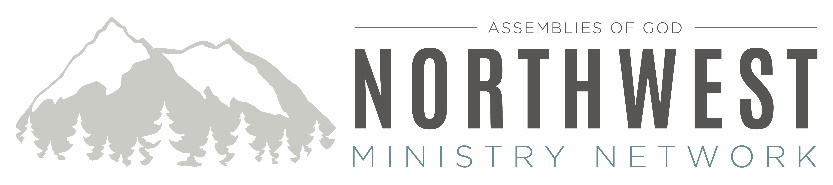 NETWORK AFFILIATED CHURCHMONTHLY REPORTMonth:       						Year:       Church:       	Phone:       Address:       					City:       	Zip:       Pastor:       Email:       						Please 	 if email is changedWebsite:       AVERAGE ATTENDANCE:				Sunday School/Small Groups	     	Morning Worship		     	Evening Service		     	Midweek			     ADVISORY BOARD MEETING:    Yes      No  MINISTRY:					Decisions for Christ		     Water Baptisms			     Holy Spirit Baptisms		     New Adherents			     Funerals				     Weddings			     Baby dedications			     Preaching/teaching opportunities	     CHURCH FINANCES:								Income:						Tithes/Offerings	     	Missions		     	Network Support	     	Building Fund		     	Other			     	Total Income		     *Disbursements:	Pastor’s Support/Benefits	     	Rent/Mortgage Payments	     	Utilities/Repairs		     	Loan Payments			     	Insurance			     	Missions			     	Ministries Expense		     	Shared Ministry			     	Other				     	Total Disbursements		     **TOTALS:												Ending Balance from last month	     	Total Income this month		     *		Subtotal			     	Total Disbursements		     **		Ending Balance		     	Savings Account Balance		     * OR you may attach financial reports showing this information.NEWS, NOTES, REQUESTS, CELEBRATIONS:							Please send copies to Northwest Missions Director, your Area Leader, and your Northwest Missions Area Leader.